Date:________________________Content Domains: 2e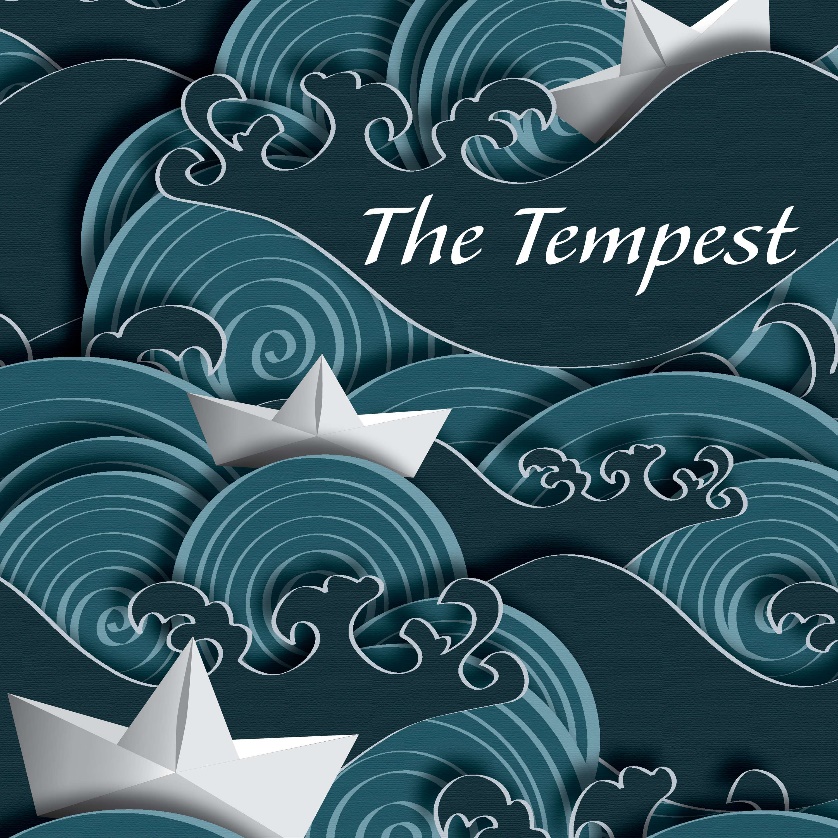 What does this image tell us about our new text?What inferences can we make?